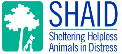 SHAID CAT APPLICATIONPLEASE NOTE:If you are interested in adopting a cat, please fill out this application and email to info@SHAIDanimalshelter.com with the cat’s name in the subject line.The best match will be chosen and the successful applicant will be contacted with an appointment to visit the shelter and meet the cat. If the potential adopter is completely satisfied after meeting the cat, staff can finalize the paperwork and you may take your new furry family member home.All adoption fees are due prior to the cat leaving the shelter, we can accept payment via debit or credit, or cash. The adoption fee for a cat is $180 for cats aged 6 months to 6 years (or $300 for a bonded pair), and $100 for cats 7 years and older. All cats will be adopted out after being spayed or neutered, dewormed, treated for fleas, vaccinated, microchipped, and feline-leukemia & fiv tested.  DATE: ______________________________NAME: ___________________________________________ PHONE NUMBER: ____________________COMPLETE MAILING ADDRESS: ___________________________________________________________EMAIL ADDRESS: ______________________________________________________________________HOW MANY PEOPLE CURRENTLY RESIDING IN YOUR HOUSEHOLD? (PLEASE INCLUDE AGES OF CHILDREN): ___________________________________________________________________________HOW MANY PETS IN CURRENTLY IN YOUR HOUSEHOLD?DO YOU OWN OR RENT YOUR HOME? _____________________________________________________*If rent, please include name and contact of landlord: ________________________________________Will this cat be: ___ STRICTLY INDOORS     ___ INDOOR/OUTDOOR  *We prefer people keep cats strictly indoors, however, some stray cats have lived outside for so long that they can’t re-adapt to living indoors full-time, so please fully read each cat’s biography.What age range are you interested in for a cat? _____________________________________________Are you interested in a male or female cat? _________________________________________________What colour patterns are you most interested in? _________________________________________________________________________________________________________________________________What personality traits are you looking for in a cat? _________________________________________________________________________________________________________________________________________________________________________________________________________________________________________________________________________________________________________Please tell us a little bit about yourself and your family:_________________________________________________________________________________________________________________________________________________________________________________________________________________________________________________________________________________________________________________________________________________________________________________________________________________________________________KIND OF PETAGEIS IT SPAYED/NEUTERED?